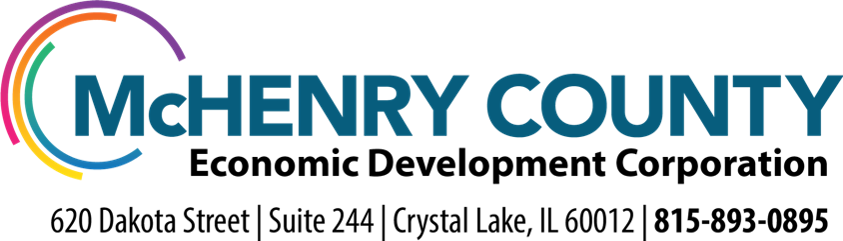 Region Update- April 25, 2020Thursday, April 23rd, the Governor announced that a modified stay at home order will be signed and go into effect on May 1 to continue the life-saving progress made over the last month while also some modifications in the safest way possible.  The Governor’s press release may be found here.  At this time, we do not have guidance related to the modifications including the safety guidelines for golf.  I will share those and updated FAQs as soon as they are available.  Last week, as a collaborative effort involving ISBE, IBHE, ICCB, and Illinois public libraries, the Illinois Office of Broadband just launched an interactive map of ‘drive-up Wi-Fi hotspots’ available to students and others needing broadband access for remote learning and other productive uses. Data was collected in partnership with the organizations listed above, and this is an ongoing effort.  The map is live and posted to the Connect Illinois website and can be accessed through this link:  www.ildceo.net/wifi. The Governor launched the All In Illinois campaign, to remind residents of our state to stay home, stay safe and stay healthy. On our All In Illinois website, you will find a tool kit of key messaging, social profile templates and downloadable posters for you and your family, neighbors, employees, members and constituents. Please share this toolkit with your email lists and share through social channels so that we get this message to as many people as possible.  Numerous videos from people who are All In for Illinois are on the site.  Check it out.  Webinar PlanningI would like to plan a Webinar in the next two weeks, please share your feedback using this easy four question survey https://forms.office.com/Pages/ResponsePage.aspx?id=nwgia7qOPEaE9TFxIQ-QBYvmqf0UdopCpXqBtwsrQsZUMUVaWDFGNU5HREVCMlFUSVEyWjVGS01BVy4uSBA Programs– Paycheck Protection Program (PPP)The SBA has processed more than 14 years’ worth of loans in less than 14 days.  The Paycheck Protection Program (PPP) is saving millions of jobs and helping America’s small businesses make it through this challenging time. WASHINGTON – Administrator of the U.S. Small Business Administration Jovita Carranza and U.S. Treasury Secretary Steven T. Mnuchin issued the following statement today on the resumption of the Payroll Protection Program (PPP):“The Small Business Administration will resume accepting PPP loan applications on Monday, April 27 at 10:30AM EDT from approved lenders on behalf of any eligible borrower.  This will ensure that SBA has properly coded the system to account for changes made by the legislation.“The PPP has supported more than 1.66 million small businesses and protected over 30 million jobs for hardworking Americans.  With the additional funds appropriated by Congress, tens of millions of additional workers will benefit from this critical relief.“We encourage all approved lenders to process loan applications previously submitted by eligible borrowers and disburse funds expeditiously.  All eligible borrowers who need these funds should work with an approved lender to apply.  Borrowers should carefully review PPP regulations and guidance and the certifications required to obtain a loan. For more information on the Paycheck Protection Program, visit: sba.gov/paycheckprotectionDCEO ProgramsIllinois Small Business Emergency Loan Fund: DCEO and our lending partners are continuing to review the large number of submitted loan applications we have received.  To allow us to process received applications as quickly as possible, we are temporarily suspending the acceptance of applications from businesses.  Downstate Small Business Stabilization Program: To support small businesses in downstate and rural counties across Illinois, DCEO is repurposing $20 million in CDBG funds to stand up the Downstate Small Business Stabilization Program.  This Fund will offer small businesses with at least one employee (not including the owner) up to 50 employees the opportunity to partner with their local governments to obtain grants of up to $25,000 in working capital.  Local governments can apply on behalf of businesses with 50 employees or less. Only units of local government recognized by the Illinois Constitution are eligible to apply for this grant funding.  Municipalities must not be a HUD direct Entitlement community or be located in an urban county that receives "entitlement" funds.  This includes Cook, DuPage, Kane, Lake, McHenry, Will, and City of Rockford and the municipalities listed on the DCEO website here .  We have updated the Guidebook again (4/14/20 version) as well as streamlined the GATA budget form for this program.  Both documents can be found on our website here.  If you have already submitted applications with the older versions, that is fine.  We’re continuing to work to make this program easier for both businesses and the local municipalities.  A recording of the webinar from April 3, 2020 is available on our website.  You can link to the webinar recording here.  We also conducted a webinar focused to local governments.  The recording of that webinar may also be found on the website.  If you have questions about this program, do not hesitate to reach out to me or two the Office of Community Development grant manager for your county.  Their contact information may be found here.COVID-19 and Unemployment BenefitsUnemployment benefits may be available to some individuals whose unemployment is attributable to COVID-19. For more information please visit the IDES website.  Regarding the federal CARES Act, IDES is actively working to implement the recently enacted federal stimulus package as it relates to unemployment benefits.  IDES has provided updated information as well on their website.Personal Protection Equipment (PPE) Please let me know if you would like to highlight a business in your community that is a maker of PPE. agnes.masnik@illinois.govRebuild Illinois OpportunitiesOpportunity Zones ($12 million).  DCEO has released a $12 million program to help spur investment in the 327 federally certified Opportunity Zones spread throughout the state. The State of Illinois has a vested economic interest in attracting investment to Opportunity Zones throughout the state as these investments will provide a boost to underserved and economically distressed communities. Opportunity Zone investments bring with them higher property values, new jobs, and beget additional investments.  The Department recognizes a need to help encourage Opportunity Zone investments throughout Illinois and to provide local communities with the means to attract these investments. To that end, this NOFO will support the following:Provide matching funds for infrastructure, utility, remediation and site preparedness related costs for private real estate investments in Opportunity Zones.Provide matching funds for municipal infrastructure investments in an Opportunity Zones, such as utility work, broadband expansion/upgrades, and other site readiness type activities.Here is the link to our Opportunity Zone webpage: https://www2.illinois.gov/dceo/Pages/OppZn.aspx and the link to the Notice of Funding Opportunity:   https://www2.illinois.gov/dceo/AboutDCEO/GATA/Pages/2367-1334.aspxApplications are due by 5pm on May 7, 2020.Public infrastructure ($50 million).  Units of local government are eligible to apply for public infrastructure grants of up to $5 million by June 30th.  Funds can be used to support investment in publicly-owned infrastructure such as water and sewer main replacement, improvements to rail, air, or water ports; repair, or extension; gas and utility extensions; improving publicly owned industrial and commercial sites; upgrading water purification and waste disposal systems; water tower maintenance; and dredging waterways, among other public uses.  Applicants will be required to identify the jobs and economic development impacts of their projects and how they align with the Governor’s Five-Year Economic Plan.  As required under state law, local governments that commit funding as part of a match of requested state funds must conduct a public hearing prior to submitting an application. Applications for public infrastructure grants must be submitted by June 30th, 2020. For additional information on these funds, prospective applicants can visit DCEO’s website here.  This link will take you to DCEO’s website where you will find the guidebook and Q&A documents this program.  Regional Economic Development ($16.5 million).  Local governments, economic development organizations, non-profit organizations, and private companies will be eligible to apply for grants of up to $2 million on a rolling basis.  Funds can be used to support a range of activities including architectural planning and engineering design, land and building acquisition, demolition, costs related to site selection and preparation, utility work, and new construction, among other uses.  Applicants will be asked to frame how their proposed projects align with any regional economic plans as well as the Governor’s Five-Year Economic Plan.  Successful applicants will be able to demonstrate strong regional support for their projects and lay out a clear vision for job creation by the proposed investment. DCEO will accept applications for regional economic development on a rolling basis.  For additional information on these funds, prospective applicants can visit DCEO’s website here.  This link will take you to DCEO’s website where you will find the guidebook and Q&A documents for this program.Shovel-Ready Sites ($13 million).  Local governments, economic development organizations, non-profit organizations, and private companies will be eligible to apply for grants of up to $2 million for most projects and $1 million for brownfield rehabilitation on a rolling basis.  These funds will support investment in sites with great economic development potential that require additional investment in order to become shovel-ready, which includes costs such as site acquisition, environmental site assessment, architectural planning and engineering design, demolition, utility work, and other construction work related to site preparation and improvement.  DCEO will seek strong grounding of proposed projects in the Governor’s Five-Year Economic Plan along with any regional economic plans or site-specific plans available.  DCEO will accept applications for shovel ready sites on a rolling basis.  For additional information on these funds, prospective applicants can visit DCEO’s website here.  This link will take you to DCEO’s website where you will find the guidebook and Q&A documents for this program.  Community Development Block Grant ProgramInformation regarding the 2020 Community Development Block Grant program is now available on the DCEO website.  The 2020 Guidebook, application information, and workshop presentations can be found here.Agnes MasnikNorthern Stateline Regional Manager & FDIOffice of Regional Economic Development
Illinois Department of Commerce & Economic Opportunity
C: 312-882-6840
Agnes.Masnik@illinois.govwww.illinois.gov/dceo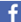 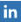 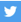 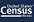 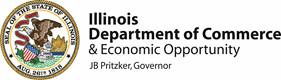 *Follow us for real-time updates on resources for businesses, workers and residents.